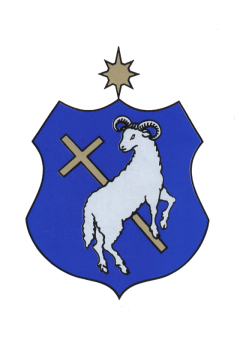 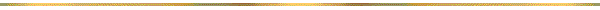 SZIGETSZENTMIKLÓS VÁROS 
ÖNKORMÁNYZATA 
KÉPVISELŐ-TESTÜLETÉNEK19/2022. (XII.01.) ÖNKORMÁNYZATI RENDELETEa felnőtt korúakra vonatkozó szociális gondoskodásról szóló 5/2015.(II.26.) önkormányzati rendelet módosításárólSzigetszentmiklós Város Önkormányzatának Képviselő-testülete a szociális igazgatásról és szociális ellátásokról szóló 1993. évi III. törvény 26. §-ában és 132. § (4) bekezdés g) pontjában kapott felhatalmazás alapján, a Magyarország helyi önkormányzatairól szóló 2011. évi CLXXXIX. törvény 13. § (1) bekezdés 8 a. pontjában meghatározott feladatkörében eljárva a következőket rendeli el:1. §A felnőtt korúakra vonatkozó szociális gondoskodásról szóló 5/2015 (II.26.) önkormányzati rendelet 2. §-a a következő p) ponttal egészül ki:(A Képviselő-testület szociális rászorultság esetén a jogosult számára jövedelme kiegészítésére az alábbi pénzbeli vagy természetbeni szociális ellátásokat nyújthatja:)„p)	rezsi támogatás.”2. §A felnőtt korúakra vonatkozó szociális gondoskodásról szóló 5/2015 (II.26.) önkormányzati rendelet 3. § (1) bekezdése a következő l) ponttal egészül ki:(A Képviselő-testület az alábbi ellátási formákkal kapcsolatos feladat- és hatásköreit a Polgármesterre ruházza át:)„l)	a 13/D.§-ban foglalt rezsi támogatás.”3. §A felnőtt korúakra vonatkozó szociális gondoskodásról szóló 5/2015 (II.26.) önkormányzati rendelet a következő alcímmel egészül ki:„6/B. Rezsi támogatás13/D. §(1) Annak a szociálisan rászoruló kérelmezőnek, akinek az általa lakott lakás, vagy nem lakás céljára szolgáló helyiség fenntartásával kapcsolatos rezsi kiadások megfizetésének elmaradása a lakhatását nagy mértékben veszélyezteti, rezsi támogatás állapítható meg, amennyiben egyedülállóként a kérelmező jövedelme, vagy a kérelmező családjában az egy főre eső jövedelem nem éri el az öregségi nyugdíj mindenkori legkisebb összegének 350 %-át, és a háztartás tagjai nem rendelkeznek az Sztv. 4. §-a szerinti ingatlan vagyonnal.(2) Rezsi támogatás igénylésének az (1) bekezdésben foglaltakon túl feltétele továbbá, hogy Szigetszentmiklós közigazgatási területén fekvő ingatlan tekintetében a kérelmező a (3) bekezdés szerinti közszolgáltatások valamelyikét végső felhasználóként igénybe vegye.(3) Rezsi támogatás villanyáram, gázfogyasztás, távhő-szolgáltatás vagy a közös költség költségeinek csökkentéséhez nyújtott egyszeri támogatás.(4) A rezsi támogatás összege a kérelmező által lakott ingatlan címére és a kérelmező, vagy házastársa, élettársa nevére szóló, a (3) bekezdésben foglalt közüzemi szolgáltató egyikének a kérelem benyújtását megelőző, vagy azzal megegyező havi szolgáltatási számlán szereplő bruttó összeg 100 %-a -100 Forintra kerekítve-, de legfeljebb 40.000.- Ft lehet.(5) Rezsi támogatásra egy ingatlan tekintetében kizárólag egy személy jogosult és ugyanazon személy csak egyetlen ingatlan után jogosult támogatásra. Külön lakásnak kell tekinteni a társbérletet, az albérletet és a jogerős bírói határozattal megosztott lakás lakrészeit.(6) Rezsi támogatás egy ingatlanra egy fűtési szezonban egy alkalommal állapítható meg.(7) Annak a kérelmezőnek, aki a tárgyi fűtési szezonban fűtési támogatásként rendkívüli települési támogatásban részsült, a rezsi támogatás összege maximum 20.000.- Ft lehet. ”4. §A felnőtt korúakra vonatkozó szociális gondoskodásról szóló 5/2015 (II.26.) önkormányzati rendelet 19/A. § (1) bekezdése helyébe a következő rendelkezés lép:„(1) A Jegyző szigetszentmiklósi közoktatási és köznevelési intézmény, valamint gyermekek napközbeni ellátását biztosító bölcsőde közalkalmazottainak, a területi- és iskolavédőnőknek, a Szigetszentmiklósi Rendőrkapitányság hivatásos állományú rendőreinek lakbértámogatást nyújthat, amennyiben Szigetszentmiklós város közigazgatási területén, vagy Szigetszentmiklós város közigazgatási határától számított 30 km-es vonzáskörzetben lévő településen nem önkormányzati és nem állami tulajdonban lévő bérelt lakásban él, a közérdekű önkormányzati lakás iránti kérelme üres lakás hiányában nem teljesíthető és a (2) bekezdésben foglalt feltételeknek megfelel.”5. §(1) A felnőtt korúakra vonatkozó szociális gondoskodásról szóló 5/2015 (II.26.) önkormányzati rendelet 37. § (7) bekezdése helyébe a következő rendelkezés lép:„(7) A döntésre jogosult a lakbértámogatás lejárta esetében a jogosult kérelmére legfeljebb öt alkalommal újabb egy évre megállapíthatja a lakbértámogatást.”(2) A felnőtt korúakra vonatkozó szociális gondoskodásról szóló 5/2015 (II.26.) önkormányzati rendelet 37. §-a a következő (11) bekezdéssel egészül ki:„(11) Rezsi támogatást a döntésre jogosult méltányosságból abban az esetben is megállapíthat, amennyiben a kérelmező jövedelme a 13/D.§ (1) bekezdésében meghatározott jövedelemhatárt legfeljebb 30%-al meghaladja. ”6. §A felnőtt korúakra vonatkozó szociális gondoskodásról szóló 5/2015 (II.26.) önkormányzati rendelet az 1. melléklet szerinti 10. melléklettel egészül ki.7. §A felnőtt korúakra vonatkozó szociális gondoskodásról szóló 5/2015 (II.26.) önkormányzati rendeleta)	3. § (2) bekezdés nyitó szövegrészében a „Szociális és Egészségügyi Bizottságra (a továbbiakban: Bizottság)” szövegrész helyébe a „Jegyzőre” szöveg,b)	14. § (1) bekezdésében a „Bizottság” szövegrész helyébe a „Jegyző” szöveg,c)	14. § (2) bekezdés nyitó szövegrészében a „Bizottság” szövegrész helyébe a „Jegyző” szöveg,d)	15. § (2) bekezdésében a „Bizottság” szövegrész helyébe a „Jegyző” szöveg,e)	20. § (1) bekezdés nyitó szövegrészében a „Bizottság” szövegrész helyébe a „Jegyző” szöveg,f)	30. § (1) bekezdésében a „Bizottságot” szövegrész helyébe a „Jegyzőt” szöveg,g)	34. § (1) bekezdésében a „Bizottság” szövegrész helyébe a „Jegyző” szöveg,h)	35/A. §-ában a „Bizottság” szövegrész helyébe a „Jegyző” szöveg,i)	36/B. § (7) bekezdés b) pontjában a „Bizottságot” szövegrész helyébe a „Jegyzőt” szöveglép.8. §Hatályát veszti a felnőtt korúakra vonatkozó szociális gondoskodásról szóló 5/2015 (II.26.) önkormányzati rendelet 19/A. § (7) bekezdése.9. §Ez a rendelet a kihirdetését követő napon lép hatályba.ZÁRADÉKSzigetszentmiklós Város Önkormányzatának Képviselő-testülete ezen rendeletét 2022. december 1. napján alkotta, 2022. december 1. napján kihirdetésre került.dr. Szilágyi Anita
jegyző1. melléklet a 19/2022. (XII.01.) önkormányzati rendelethez10. melléklet az 5/2015. (II.26.) önkormányzati rendelethezI. Személyi adatok:1. A kérelmező személyére vonatkozó személyi adatok:Neve:………….………………………………………………………………………..….Születési neve:……………………………………………………………………………..Anyja neve:……………………………………………………………………………..….Szül. hely,év, hó nap:………………………………………………………………...……Lakóhely:……………………………………..……………...……………………….……Tartózkodási hely:…………………………………………………..………..…………....Értesítési/utalási cím:……………………………………………………………………….TAJ száma:.………………………………………………………………………………...Állampolgársága:……………………………………………………………….…………..Telefonszám:…………………………………………………………………………..…..Fizetési számlát vezető pénzintézet neve, számlaszám: (csak akkor kell megadni, ha a folyósítást számlaszámra kéri): ……………………………………………………………..Kijelentem, hogy életvitelszerűen a lakóhelyemen vagy a tartózkodási helyemen élek (a megfelelő rész aláhúzandó).2. A kérelmező családi állapota: egyedül élő hajadon /nőtlen elvált házastársártól külön él özvegy házastársával / élettársával él együtt   3.Kérelmező idegenrendészeti státusza (nem magyar állampolgárság esetén) szabad mozgás és tartózkodás jogával rendelkező, vagy EU kék kártyával rendelkező, vagy bevándorolt/letelepedett, vagy menekült/oltalmazott/hontalan.4. A kérelmezővel azonos lakcímen élő házastársára/élettársára vonatkozó adatok:Neve:……….………………………………………………………………………..….Születési neve:…………………………………………………………………………..Anyja neve:…………………………………………………………………………..….Szül. hely,év, hó nap:………………………………………………………………...……Lakóhely:……………………………………..……………...…………………….……Tartózkodási hely:…………………………………………………..………..…………....TAJ száma:.……………………………………………………………………………...5. A kérelmezővel azonos lakcímen élő, eltartott gyermekek száma összesen: ……… fő6. A kérelmezővel azonos lakcímen élő gyermekekre vonatkozó adatok:*Ebben az oszlopban kell feltüntetni.Ha a gyermekre tekintettel gyermekgondozási segélyt, gyermeknevelési támogatást, gyermekgondozási díjat vagy terhességi gyermekágyi segélyt folyósítanak, vagy ha a 20 évesnél fiatalabb gyermek nem jár oktatási intézménybe, de önálló keresettel még nem rendelkezik, vagy ha életkortól függetlenül a tartós betegség vagy fogyatékosság fennállását, amennyiben ez az állapot a gyermek 25. életévének betöltését megelőzően is fennállt.II. Jövedelmi adatok:A kérelmező, valamint házastársa/élettársa és a velük egy háztartásban élő gyermekeik havi jövedelme forintban:III. A kérelem indokolása:………………………………………………………………………………….….……………………………………................................................................................................................................................................................................................................................................................................................…………………………………………………………………………………..……….…………….…IV. Egyéb nyilatkozatok:Tudomásul veszem, hogy a kérelemben közölt jövedelmi adatok valódiságát a szociális igazgatásról és a szociális ellátásokról szóló 1993. évi III. törvény 10. §-ának (7) bekezdése alapján a szociális hatáskört gyakorló szerv – a NAV hatáskörrel és illetékességgel  rendelkező igazgatósága útján - ellenőrizheti.Hozzájárulok a kérelemben szereplő adatoknak a szociális igazgatási eljárás során történő felhasználásához.Büntetőjogi felelősségem teljes tudatában kijelentem, hogy a fenti adatok a valóságnak megfelelnek. Dátum: ................................................VagyonnyilatkozatI. A kérelmező személyes adatai:Neve:   …………………………………………………………………………………………  Születési neve: ………………………………………………………………………………..    Anyja neve:…………………………………………………………………………...……...     Születési hely, év, hó, nap: ………………………………………………………………….    Lakóhely: …………………………………………………………………………………….    Tartózkodási hely: ……………………………………………………………………………    Társadalombiztosítási Azonosító Jele: ………………………………………………………    II. A kérelmező és a vele együttélő közeli hozzátartozójának vagyonaIngatlanok1. Lakástulajdon és lakótelek-tulajdon (vagy állandó, illetve tartós használat): címe: .............................. város/község ......................... út/utca .................... hsz. alapterülete: ............. m2, tulajdoni hányad: ............................., a szerzés ideje: ................... évBecsült forgalmi érték:* .......................................... FtHaszonélvezeti joggal terhelt: igen nem (a megfelelő aláhúzandó)2. Üdülőtulajdon és üdülőtelek-tulajdon (vagy állandó, illetve tartós használat): címe: ....................... város/község .................................. út/utca .................... hsz. alapterülete: ........... m2, tulajdoni hányad: ...................., a szerzés ideje: ................ évBecsült forgalmi érték:* .............................................. FtKijelentem, hogy a fenti adatok a valóságnak megfelelnek. Hozzájárulok a nyilatkozatban szereplő adatoknak a szociális igazgatási eljárásban történő felhasználásához, kezeléséhez.Kelt: .......... év .............................. hó ............ nap 								........................................aláírásMegjegyzés:Ha a kérelmező vagy családtagja bármely vagyontárgyból egynél többel rendelkezik, akkor a vagyonnyilatkozat megfelelő pontját a vagyontárgyak számával egyezően kell kitölteni. Amennyiben a vagyonnyilatkozatban feltüntetett vagyon nem a Magyarország területén van, a forgalmi értéket a vagyon helye szerinti állam hivatalos pénznemében is fel kell tüntetni.* Becsült forgalmi értékként az ingatlannak a településen szokásos forgalmi értékét kell feltüntetni.  A kérelemhez minden esetben csatolni kell:Kérelmező személyi igazolványát, lakcímkártyát.A kérelmezővel egy családban élők jövedelem típusának megfelelő iratot vagy annak másolatát:      a) kereső családtagok esetén munkáltató által kiállított, a kérelem benyújtását megelőző hónap nettó kereseti igazolás vagy munkabér jegyzék,     b) vállalkozó vagy őstermelő esetén a kérelem benyújtásának hónapját közvetlenül megelőző 12 hónap alatt szerzett jövedelemről NAV igazolás, és a tárgyévben elért jövedelemről nyilatkozat,     c) munkanélküli ellátás esetén a Munkaügyi Kirendeltség megállapító határozat és az utolsó havi ellátás összegét igazoló szelvény vagy bankszámlakivonat,     d) gyermekgondozási támogatások, családi pótlék esetén az utolsó havi szelvény vagy bankszámlakivonat,      e) nyugdíj, nyugdíjszerű rendszeres pénzellátás és árvaellátás esetén a kérelem benyújtását megelőző havi igazolószelvény vagy bankszámlakivonat és a Nyugdíjbiztosítási Igazgatóság által megküldött éves igazolás.   f) házasság felbontása, gyermekelhelyezés, illetve a gyermektartásdíj esetén a megállapító bírósági végzés, gyermektartásról a szülők egyezsége esetén a Gyámhivatal igazolása,  g) egyéb jövedelem esetén a kérelmező büntetőjogi felelőssége mellett tett nyilatkozat,  h) kérelmező által lakott ingatlan címére és a kérelmező, vagy házastársa/élettársa nevére szóló a kérelem benyújtását megelőző, vagy azzal megegyező havi közüzemi szolgáltató (amely lehet: villanyáram, gázfogyasztás, távhő-szolgáltatás, közös költség) számláját.A kérelmezővel egy családban élő 18 évesnél idősebb gyermek tanulói jogviszony igazolását. Munkanélküli ellátás hiányában a Munkaügyi Kirendeltséggel való együttműködés igazolását.                                                     Tájékoztató a kérelem kitöltéséhez(A megfelelő választ X-szel kell jelölni, illetve a hiányzó adatokat kitölteni)I. Személyi adatokEgyedülélő az a személy, aki egyszemélyes háztartásban lakik. Egyedülálló az a személy, aki hajadon, nőtlen, özvegy, elvált vagy házastársától külön él, kivéve, ha élettársa van. A házastársak akkor tekinthetők különélőnek, ha a lakcímük különböző.II. Jövedelmi adatokJövedelem: az elismert költségekkel és a befizetési kötelezettséggel csökkentett, a személyi jövedelemadóról szóló törvény szerint meghatározott, belföldről vagy külföldről származó – megszerzett – vagyoni érték (bevétel), ideértve a jövedelemként figyelembe nem vett bevételt és az adómentes jövedelmet is, és azon bevétel, amely után az egyszerűsített vállalkozói adóról, illetve az egyszerűsített közteherviselési hozzájárulásról szóló törvény szerint adót, illetve hozzájárulást kell fizetni. Elismert költségnek minősül a személyi jövedelemadóról szóló törvényben elismert költség, valamint a fizetett tartásdíj. Ha a magánszemély az egyszerűsített vállalkozói adó vagy egyszerűsített közteherviselési hozzájárulás alapjául szolgáló bevételt szerez, a bevétel csökkenthető a személyi jövedelemadóról szóló törvény szerint elismert költségnek minősülő igazolt kiadásokkal, ennek hiányában a bevétel 40%-ával. Ha a mezőgazdasági őstermelő adóévi őstermelésből származó bevétele nem több a kistermelés értékhatáránál (illetve ha részére támogatást folyósítottak, annak a folyósított támogatással növelt összegénél), akkor a bevétel csökkenthető az igazolt költségekkel, továbbá a bevétel 40%-ának megfelelő összeggel, vagy a bevétel 85%-ának, illetőleg állattenyésztés esetén 94%-ának megfelelő összeggel.Befizetési kötelezettségnek minősül a személyi jövedelemadó, az egyszerűsített vállalkozási adó, a magánszemélyt terhelő egyszerűsített közteherviselési hozzájárulás, egészségbiztosítási hozzájárulás és járulék, egészségügyi szolgáltatási járulék, nyugdíjjárulék, nyugdíjbiztosítási járulék, magán-nyugdíjpénztári tagdíj és munkavállalói járulék.Nem minősül jövedelemnek a temetési segély, az alkalmanként adott átmeneti segély, az önkormányzati segély, rendkívüli települési támogatás, a lakásfenntartási támogatás, az adósságcsökkentési támogatás, a rendkívüli gyermekvédelmi támogatás, a Gyvt. 20/A. §-a szerinti támogatás, a Gyvt. 20/B. §-ának (4)–(5) bekezdése szerinti pótlék, a nevelőszülők számára fizetett nevelési díj és külön ellátmány, az anyasági támogatás, a tizenharmadik havi nyugdíj és a szépkorúak jubileumi juttatása, a személyes gondoskodásért fizetendő személyi térítési díj megállapítása kivételével a súlyos mozgáskorlátozott személyek pénzbeli közlekedési kedvezményei, a vakok személyi járadéka és a fogyatékossági támogatás, a fogadó szervezet által az önkéntesnek külön törvény alapján biztosított juttatás, az alkalmi munkavállalói könyvvel történő munkavégzésnek, az egyszerűsített foglalkoztatásról szóló törvény alapján történő munkavégzésnek, valamint a természetes személyek között az adórendszeren kívüli keresettel járó foglalkoztatásra vonatkozó rendelkezések alapján háztartási munkára létesített munkavégzésre irányuló jogviszony keretében történő munkavégzésnek (a továbbiakban: háztartási munka) a havi ellenértéke, a házi segítségnyújtás keretében társadalmi gondozásért kapott tiszteletdíj, az energiafelhasználáshoz nyújtott támogatás, a szociális szövetkezet (ide nem értve az iskolaszövetkezetet) tagja által a szövetkezetben végzett tevékenység ellenértékeként megszerzett, a személyi jövedelemadóról szóló törvény alapján adómentes bevétel. A jövedelemszámításnál figyelmen kívül kell hagyni a közfoglalkoztatásból származó havi jövedelemnek a foglalkoztatást helyettesítő támogatás összegét meghaladó részét.  A havi jövedelem kiszámításakor    a rendszeres jövedelem esetén a kérelem benyújtását megelőző hónap alatt, a nem rendszeres jövedelem, illetve vállalkozásból, őstermelésből származó jövedelem esetén a kérelem benyújtását megelőző tizenkét hónap alatt kapott összeg egy havi átlagát kell együttesen figyelembe venni.Jövedelem típusai:1. Munkaviszonyból és más foglalkoztatási viszonyból származó jövedelem: különösen a munkaviszonyban, közalkalmazotti, közszolgálati jogviszonyban, bírósági, ügyészségi, igazságügyi szolgálati jogviszonyban, honvédség, rendvédelmi szervek, a Nemzeti Adó- és Vámhivatal, polgári nemzetbiztonsági szolgálatok hivatásos és szerződéses szolgálati jogviszonyában folytatott munkavégzésre irányuló tevékenységből, továbbá szövetkezet tagjaként folytatott – személyes közreműködést igénylő – tevékenységből származó jövedelem.2. Társas és egyéni vállalkozásból, őstermelői, illetve szellemi és más önálló tevékenységből származó jövedelem: itt kell feltüntetni a jogdíjat, továbbá a bérbeadó, a választott könyvvizsgáló tevékenységéből származó jövedelmet, a gazdasági társaság magánszemély tagja által külön szerződés szerint teljesített mellékszolgáltatást.3. Táppénz, gyermekgondozási támogatások: táppénz, terhességi-gyermekágyi segély, csecsemőgondozási díj, gyermekgondozási díj, gyermekgondozási segély, gyermeknevelési támogatás, családi pótlék, gyermektartásdíj.4. Nyugellátás és egyéb nyugdíjszerű rendszeres szociális ellátások: öregségi, özvegyi és szülői nyugdíj, árvaellátás, baleseti hozzátartozói nyugellátások, korhatár előtti ellátás, szolgálati járandóság, a balettművészeti életjáradék, az átmeneti bányászjáradék, rokkantsági ellátás, rehabilitációs ellátás, bányász dolgozók egészségkárosodási járadéka, rokkantsági járadék, rehabilitációs járadék, politikai rehabilitációs ellátások, házastársi pótlék, házastárs után járó jövedelempótlék, közszolgálati járadék.5. Önkormányzat, járási hivatal és munkaügyi szervek által folyósított ellátások: különösen az időskorúak járadéka, a rendszeres szociális segély, a foglalkoztatást helyettesítő támogatás, az ápolási díj; munkanélküli járadék, álláskeresési járadék, álláskeresési segély, képzési támogatásként folyósított keresetpótló juttatás.6.  Egyéb jövedelem: például az ösztöndíj, szakképzéssel összefüggő pénzbeli juttatások, a felzárkózást elősegítő megélhetési támogatás, a nevelőszülői díj, szociális gondozói díj, végkielégítés és állampapírból származó jövedelem, ingatlan és ingó tárgyak értékesítéséből, vagyoni értékű jog átruházásából származó jövedelem, életjáradékból, föld és más ingatlan bérbeadásából származó jövedelem, illetve minden olyan jövedelem, amely az előző sorokban nem került feltüntetésre.dr. Szilágyi Anita
         jegyző Nagy János
polgármesterSzigetszentmiklósi
Polgármesteri Hivatal2310 Szigetszentmiklós,Kossuth Lajos utca 2.Szigetszentmiklósi
Polgármesteri Hivatal2310 Szigetszentmiklós,Kossuth Lajos utca 2.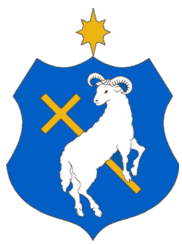  Cím:   2310 Szigetszentmiklós. Pf.40.Telefon:  36(24)505-500E-mail: varoshaza@szigetszentmiklos.huKÉRELEMREZSI TÁMOGATÁS MEGÁLLAPÍTÁSÁHOZKÉRELEMREZSI TÁMOGATÁS MEGÁLLAPÍTÁSÁHOZKÉRELEMREZSI TÁMOGATÁS MEGÁLLAPÍTÁSÁHOZKÉRELEMREZSI TÁMOGATÁS MEGÁLLAPÍTÁSÁHOZABCDEFNév (ha eltérő születési neve is)Anyja neveSzületési helye, ideje (év, hó, nap)TAJ száma18. életévét betöltött személy esetén azon oktatási intézmény megnevezése, ahol tanulMegjegyzés*ABCDA jövedelem típusaKérelmező havi jövedelmeHázastársa
(élettársa) havi jövedelmeGyermekek havi jövedelmeMunkaviszonyból és más foglalkoztatási jogviszonyból származóebből közfoglalkoztatásból származó: Társas és egyéni vállalkozásból, őstermelői, illetve szellemi és más önálló tevékenységből származóTáppénz, gyermekgondozási támogatásokNyugellátás és egyéb nyugdíjszerű rendszeres szociális ellátásokÖnkormányzat, járási hivatal és munkaügyi szervek által folyósított ellátásokEgyéb jövedelemÖsszes jövedelem................................................kérelmező aláírása……….................................................kérelmező házastársának/élettársának aláírása  
